GAMBARAN TINGKAT KECEMASAN ORANG TUA DENGAN ANAK YANG SEDANG MENJALANI PENGOBATAN TUBERKULOSIS PARUDI PUSKESMAS CIASMARATAHUN 2020KARYA TULIS ILMIAHDiajukan untuk Menyelesaikan Tugas Mata Kuliah Karya Tulis Ilmiahpada Program Studi Diploma III Keperawatan BogorPoliteknik Kesehatan Kementrian Kesehatan BandungDisusun Oleh:ADE RAHMA APRILIANINIM. P17320317047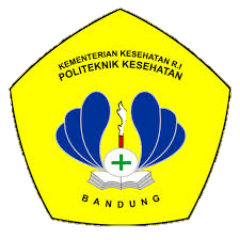 POLITEKNIK KESEHATAN KEMENKES BANDUNGPROGRAM STUDI KEPERAWATAN BOGORTAHUN 2020